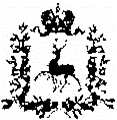 АДМИНИСТРАЦИЯ ВОСХОДОВСКОГО СЕЛЬСОВЕТА ВАРНАВИНСКОГО МУНИЦИПАЛЬНОГО РАИОНА НИЖЕГОРОДСКОЙ ОБЛАСТИП О С Т А Н О В Л Е Н И Е09 декабря 2021 г.                                                                                                     № 43    Об утверждении форм документов, используемых при осуществлениимуниципального контроля на территории Восходовского сельсовета      В соответствии с частью 3 статьи 21 Федерального закона от 31 июля 2020 г. № 248-ФЗ "О государственном контроле (надзоре) и муниципальном контроле в Российской Федерации", приказом Министерства экономического развития Российской Федерации от 31.03.2021 № 151 «О типовых формах документов, используемых контрольным (надзорным) органом»1.	Утвердить прилагаемые формы, документов, используемых администрацией Восходовского сельсовета Варнавинского муниципального района Нижегородской области при осуществлении муниципального контроля на территории Восходовского сельсовета:1.1.	Задание на проведение контрольного мероприятия без взаимодействия с контролируемым лицом (приложение № 1)1.2.Акт наблюдения за соблюдением обязательных требований (мониторинг безопасности) (приложение № 2).1.3.	Акт выездного обследования (приложение № 3).1.4.	Протокол инструментального обследования (приложение № 4).1.5.	Протокол осмотра (приложение № 5).1.6.	Протокол опроса (приложение № 6).1.7.	Требование о предоставлении необходимых для рассмотрения в ходе выездной проверки документов (приложение № 7).1.8.	Предписание (приложение № 8).1.9.	Журнал учета объектов контроля (приложение № 9).1.10.	Журнал учета предостережений о недопустимости нарушения обязательных требований (приложение №10).1.11.	Журнал учета консультирований (приложение № 11).1.12.	Распоряжение о проведении внеплановой проверки (приложение № 12).1.13.Уведомление о предстоящей проверке по соблюдению обязательных требований (приложение № 13).1.14.	Предостережение о недопустимости нарушения	обязательных требований (приложение № 14).1.15.	Мотивированное представление об отсутствии основания для проведения контрольного (надзорного) мероприятия (приложение № 15).1.16.	Мотивированное	представление	о	направлении предостереженияо недопустимости нарушения обязательных требований (приложение № 16).1.17.	Мотивированное представление о проведении контрольного (надзорного) мероприятия (приложение № 17).1.18.	Заявление о согласовании с прокурором проведения внепланового контрольного (надзорного) мероприятия (приложение № 18).1.19.	Протокол об административном правонарушении (приложение № 19).1.20.	Акт о невозможности проведения контрольного мероприятия (приложение № 20).1.21. Акт о непредставлении или несвоевременном представлении контролируемым лицом документов и материалов, запрошенных при проведении контрольных мероприятий, невозможности провести опрос должностных лиц и (или) работников контролируемого лица, ограничении доступа в помещения, воспрепятствовании иным мерам по осуществлению контрольного мероприятия (приложение № 21).1.22. Акт контрольных (надзорных) мероприятий (приложение № 22).2. Настоящее постановление вступает в силу с 01.01.2022 года и подлежит официальному размещению на  официальном сайте в сети «Интернет».Глава администрацииВосходовского сельсовета                                                                                В.А.ГайчукПриложение № 1 к постановлению администрацииВосходовского сельсоветаот 09.12.2021 г. № 43Типовая формаАдминистрация Восходовского сельсовета Варнавинского муниципальногорайона Нижегородской областиЗадание на проведение контрольного мероприятия без взаимодействия с контролируемым лицом №_________________                                                                            «___»_____20__г.(место составления)1. Вид муниципального контроля:________________________________________________________________________(указывается вид/муниципального контроля, по которому утверждается задание)2. Вид контрольного мероприятия без взаимодействия с контролируемым лицом:________________________________________________________________________(указывается наблюдение за соблюдением обязательных требований или выездное обследование)3.	Контрольное мероприятие без взаимодействия с контролируемым лицом проводится:________________________________________________________________________(указывается в случае проведения выездного обследования: по месту нахождения (осуществления деятельности) организации (ее филиалов, представительств, обособленных структурных подразделений), месту осуществления деятельности гражданина, месту нахождения объекта контроля)4. Для мероприятия без взаимодействия с контролируемым лицом направляется(направляются):________________________________________________________________________(фамилия, имя, отчество (при наличии), должность уполномоченного на осуществление конкретного вида муниципального контроля должностного лица, которое должно провести контрольное мероприятие без взаимодействия с контролируемым лицом)5.	Привлечь к проведения контрольного мероприятия без взаимодействия с контролируемым лицом в качестве экспертов (экспертной организации) / специалистов следующих лиц (для выездного обследования):________________________________________________________________________(фамилия, имя, отчество (при наличии), должность привлекаемого к мероприятию без взаимодействия с контролируемым лицом эксперта(специалиста), в случае указания эксперта (экспертной организации) указываются сведения статусе эксперта в реестре экспертов контрольного органа или наименование экспертной организации с указанием реквизитов свидетельства об аккредитации и наименования органа по аккредитации, выдавшего свидетельство об аккредитации); данные указываются в случае привлечения эксперта (экспертной организации) / (специалиста);в случае не привлечения таких лиц пункт может быть исключен)6.	Объект (объекты) муниципального контроля, в отношении которого (которых) проводится контрольное мероприятие без взаимодействия с контролируемым лицом: ________________________________________________________________	Глава администрации Восходовского сельсоветаПриложение № 2 к постановлению администрацииВосходовского сельсоветаот 09.12.2021 г. № 43Типовая формаАдминистрация Восходовского сельсовета Варнавинского муниципальногорайона Нижегородской областиАкт №наблюдения за соблюдением обязательных требований (мониторинг безопасности«___» ________ _____г., _____	час. ______мин._________________________(место составления акта)1. В соответствии с Заданием о проведении наблюдения за соблюдением обязательных требований________________________________________________(указывается дата, номер Задания на проведение наблюдения засоблюдением обязательных требований (мониторинг безопасности))2.	Наблюдение проведено в рамках _____________________________________(вид муниципального контроля)3.	Наблюдение за соблюдением	обязательных требований проведено:_______________________________________________________________________(указываются фамилии, имена, отчества (при наличии), должностиинспектора, уполномоченного (уполномоченных) на проведение наблюдения)4.	Наблюдение за соблюдением обязательных требований проведено по адресу________________________________________________________________________(указывается место нахождения (осуществления деятельности) организации (ее филиалов, представительства, обособленных структурных подразделений), место осуществления деятельности гражданина, место нахождения объекта контроля)5.	Наблюдение проводилось в периодс «___»_______ _____г. по «___» ________ ______г.(указываются срок фактического осуществления наблюдения)6. В ходе наблюдения засоблюдением обязательных требований былиизучены: ________________________________________________________________________(указывается информация, данные, сведения)7.	По результатам проведения наблюдения установлено: 	________________________________________________________________________(указываются выводы по результатам проведения наблюдения1)	вывод о выявлении нарушений обязательных требований (с указанием обязательного требования, нормативного правового акта и его структурной единицы, которым установлено нарушенное обязательное требование, сведений, являющихся доказательствами нарушения обязательного требования), о несоблюдении (нереализации) требований, содержащихся в разрешительных документах, с указанием реквизитов разрешительных документов, о несоблюдении требований документов, исполнение которых является обязательных в соответствии с законодательством Российской Федерации,2)	вывод об отсутствии нарушений обязательных требований, о соблюдении (реализации) требований, содержащихся в разрешительных документах, о соблюдении требований документов, исполнение которых является обязательным в соответствии с законодательством Российской Федерации)8. Предлагается принять следующее решение:________________________________                                                                                  (указывается решение        1)решение о проведении внепланового контрольного (надзорного) мероприятия в соответствии со статьей 60 Федерального закона от 31.07.2020 № 248-ФЗ «О государственном контроле (надзоре) и муниципальном контроле в Российской Федерации»,        2)решение об объявление предостережения;        3)решение о выдаче предписания об устранении выявленных нарушений в порядке, предусмотренном пунктом 1 части 2 статьи 90 Федерального закона от31.07.2020 № 248-ФЗ «О государственном контроле (надзоре) и муниципальном контроле в Российской Федерации», в случае указания такой возможности в федеральном законе о виде контроля,”       4)	решение, закрепленное в федеральном законе о виде контроля в соответствии с частью 3 статьи 90 Федерального закона от 31.07.2020 № 248- ФЗ «О государственном контроле (надзоре) и муниципальном контроле в Российской Федерации», в случае указания такой возможности в федеральном законе о виде контроля).9. Указание иных сведений: ________________________________________________(указываются иные сведения (при необходимости))________________________________________________________________________(должность, фамилия, инициалы инспектора, проводившего наблюдение, выездную проверку)Приложение № 3к постановлению администрации Восходовского сельсоветаот 09.12.2021 г. № 43Типовая формаАдминистрация Восходовского сельсовета Варнавинского муниципальногорайона Нижегородской областиАкт выездного обследования № ______«___» ______ ____г., ______час. ____мин._______________________(место составления акта)1.Выездное обследование проведено в соответствии с Заданием на проведение выездного обследования __________________________________________________                    (указывается дата, номер Задания о проведении выездного обследования)2.Выездное обследование проведено в рамках ________________________________(вид муниципального контроля)3.Выездное обследование проведено: _______________________________________					 (указываются  фамилии, имена, отчества (при наличии), должности  инспектора уполномоченного (уполномоченных) на проведение выездного обследования) 4.Выездное	обследование	проведено	по	адресу	(местонахождения): ____________________________________________________________(указывается место нахождения (осуществления деятельности) организации (ее филиалов, представительств, обособленных структурных подразделений), место осуществления деятельности гражданина, место нахождения объектаконтроля)5.	Выездное обследование проводилось:__________________________________  в период с «____» ________ _______	г.	« ____» час. « ___» мин.по «____» _________ ______ г.	« ____» час. « ___» мин.(указываются срок (часы, минуты), фактического осуществления выездногообследования)6.При проведении выездного обследования совершены следующие контрольные (надзорные) действия: ____________________________________________________(указываются контрольные (надзорные) действия) 7.Пo результатам проведения выездного обследования установлено: _____________________________________________________________________________________(указываются выводы по результатам проведения выездного обследования)       1)	вывод о выявлении нарушений обязательных требований (с указанием обязательного требования, нормативного правового акта и его структурной единицы, которым установлено нарушенное обязательное требование, сведений, являющихся доказательствами нарушения обязательного требования), о несоблюдении (нереализации) требований, содержащихся в разрешительных документах, с указанием реквизитов разрешительных документов, о несоблюдении требований документов, исполнение которых является обязательным в соответствии с законодательством Российской Федерации,         2) вывод об отсутствии нарушений обязательных требований, о соблюдении (реализации) требований, содержащихся в разрешительных документах, о соблюдении требований документов, исполнение которых является обязательных в соответствии с законодательством Российской Федерации)8. Предлагается принять следующее решение: ________________________________(указывается решение       1)	решение о проведении внепланового контрольного (надзорного) мероприятия в соответствии со статьей 60 Федерального закона от 31.07.2020 № 248-ФЗ «О государственном контроле (надзоре) и муниципальном контроле в Российской Федерации»;      2)	решение об объявлении предостережения;      3)	решение о выдаче предписания об устранении выявленных нарушений в порядке, предусмотренном пунктом 1 части 2 статьи 90 Федерального закона от 31.07.2020 № 248-ФЗ «О государственном контроле (надзоре) и муниципальном контроле в Российской Федерации», в случае указания такой возможности в федеральном законе о виде контроля,'      4)	решение, закрепленное в федеральном законе о виде контроля в соответствии с частью 3 статьи 90 Федерального закона от 31.07.2020 № 248- ФЗ «О государственном контроле (надзоре) и муниципальном контроле в Российской Федерации», в случае указания такой возможности в федеральном законе о виде контроля).9.Указание иных сведений: ________________________________________________(указываются иные сведения (при необходимости))________________________________________________________________________(должность, фамилия, инициалы инспектора, проводившего выездное обследованиеПриложение № 4к постановлению администрации Восходовского сельсоветаот 09.12.2021 г. № 43Типовая формаАдминистрация Восходовского сельсовета Варнавинского муниципальногорайона Нижегородской областиот «___»_______20____г.,(дата составления протокола) ____________________________________________________________________(место составления протокола)ПРОТОКОЛ ИНСТРУМЕНТАЛЬНОГО ОБСЛЕДОВАНИЯ1.Вид муниципального контроля:________________________________________________________________________(указывается конкретный осуществляемый вид муниципального контроля)2. Инструментальное обследование проведено: 1)2)________________________________________________________________________(указываются фамилии, имена, отчества (при наличии), должности должностного лица (должностных лиц, в том числе руководителя группы должностных лиц), уполномоченного (уполномоченных) на проведение контрольного мероприятия и которое провело инструментальное обследование и имеющего допуск к работе на специальном оборудовании, использованию технических приборов, привлеченного специалиста, имеющего допуск к работе на специальном оборудовании, использованию технических приборов)3. Подтверждение допуска должностного лица, уполномоченного на проведение контрольного мероприятия, специалиста к работе на специальном оборудовании, использованию технических приборов: _______________________________________4. Инструментальное обследование проведено в отношении:1)2)________________________________________________________________________(указываются идентифицирующие признаки предмета (предметов), в отношении которого проведено инструментальное обследование)5. Инструментальное обследование проведено с использованием следующего (следующих) специального оборудования / технических приборов (указать нужное):________________________________________________________________________6. В ходе инструментального обследования была применена следующая методика (методики):________________________________________________________________________7. По результатам инструментального обследования был достигнут следующий результат:________________________________________________________________________(результат инструментального обследования описывается с обязательным указанием: нормируемого значения (значений) показателей, подлежащих контролю при проведении инструментального обследования, и фактического значения (значений) показателей, полученного при инструментальном обследовании, выводами о соответствии (несоответствии) этих показателей установленным нормам, а также иными сведениями, имеющими значение для оценки результатов инструментального обследования)8.	Контролируемые лица:________________________________________________________________________(указываются фамилия, имя, отчество (при наличии) гражданина или наименование организации, их индивидуальные номера налогоплательщика, адрес организации (ее филиалов, представительств, обособленных структурных подразделений), ответственных за соответствие обязательным требованиям объекта контроля, в отношении которого проведено контрольное действие)________________________________________                            ________________(должность, фамилия, инициалы специалиста                                      (подпись)(руководителя группы специалистов), уполномоченного осуществлять контрольное мероприятие)Приложение № 5 к постановлению администрацииВосходовского сельсоветаот 09.12.2021 г. № 43Типовая формаАдминистрация Восходовского сельсовета Варнавинского муниципальногорайона Нижегородской области  от «____»_______	20___	г.	                      _____________________________(дата составления протокола)	                        (место составления протокола)Протокол осмотра1. Вид муниципального контроля ___________________________________________(указывается конкретный осуществляемый вид муниципального контроля)2. Осмотр проведен: 1)2)________________________________________________________________________(указываются фамилии, имена, отчества (при наличии). должности должностного лица (должностных лиц, в том числе руководителя группы должностных лиц), уполномоченного (уполномоченных) на проведение контрольного мероприятия и которое провело осмотр)3. Осмотр проведен в отношении: 1)2)________________________________________________________________________(указываются исчерпывающий перечень и точное количество осмотренных объектов: территорий (земельных участков), посещений, транспортных средств, иных предметов с указанием идентифицирующих их признаков (кадастровые номера, регистрационные, инвентаризационные (если известны) номера, адреса места нахождения); идентифицирующие признаки указываются те, которые имеют значение для осмотра с учетом целей этого контрольного действия)4. Контролируемые лица:________________________________________________________________________(указываются фамилия, имя, отчество (при наличии) гражданина или наименование организации, их индивидуальные номера налогоплательщика, адрес организации (ее филиалов, представительств, обособленных структурных подразделений), ответственных за соответствие обязательных требованиям объекта контроля, в отношении которого проведено контрольное действие)_______________________________________                           ___________________(должность, фамилия, инициалы специалиста	                                 (подпись)(руководителя группы специалистов),уполномоченного осуществлять контрольное мероприятие)                                                                                                         Приложение № 6к постановлению администрации Восходовского сельсовета от 09.12.2021 г. № 43Типовая формаАдминистрация Восходовского сельсовета Варнавинского муниципальногорайона Нижегородской областиот «___»____________	20___	г.(дата составления протокола)___________________________(место составления протокола)Протокол опроса1.Вид муниципального контроля:____________________________________________(указывается конкретный осуществляемый вид муниципального контроля)2. Опрос проведен:1)2)________________________________________________________________________(указываются фамилии, имена, отчества (при наличии), должности должностного лица (должностных лиц, в том числе руководителя группы должностных лиц), уполномоченного (уполномоченных) на проведение контрольного (надзорного)мероприятия и которое провело опрос)3. Опрос проведен в отношении:1)2)________________________________________________________________________(указываются фамилия, имя, отчество (при наличии) опрошенного гражданина)4. Контролируемые лица:________________________________________________________________________(указываются фамилия, имя, отчество (при наличии) гражданина или наименование организации, их индивидуальные номера налогоплательщика, адрес организации (ее филиалов, представительств, обособленных структурных подразделений), ответственным за соответствие обязательных требованиям объекта контроля, в отношении которого проведено контрольное действие)5. В ходе опроса была получена следующая информация:________________________________________________________________________________________________________________________________________________(указывается полученная устная информация, имеющая значение для проведения оценки соблюдения контролируемым лицом обязательных требований)Достоверность изложенных в настоящем протоколе опроса сведений подтверждаю._____________________________________________         _____________________(должность, фамилия, инициалы опрошенного лица)	               (подпись)_______________________________________________________________________(должность, фамилия, инициалы специалиста (руководителя группы специалистов), уполномоченного осуществлять контрольное (надзорное) мероприятие)_______________                                                                                                                               (подпись)Приложение № 7к постановлению администрации Восходовского сельсоветаот 09.12.2021 г. № 43Типовая формаТРЕБОВАНИЕо предоставлении необходимых для рассмотрения в ходе выездной проверки документов № _____Контролируемое лицо, которому направлено данное требование:	________________________________________________________________________(указываются фамилия, имя, отчество (при наличии) гражданина или наименование	организации, их индивидуальные номера налогоплательщика, адрес организации (ее филиалов, представительств, обособленных структурных подразделений), ответственных за соответствие обязательным требованиям объекта контроля, в отношении которого проводится выездная проверка)Проверка проводится в соответствии с решением:________________________________________________________________________(указывается дата, номер распоряжения уполномоченного должностного лица контрольного (надзорного) органа о проведении выездной проверки, номер выездной проверки в едином реестре контрольных (надзорных) мероприятий)выездная проверка проводится:________________________________________________________________________(указываются фамилии, имена, отчества (при наличии), должности инспектора (инспекторов, в том числе руководителя группы инспекторов), уполномоченного (уполномоченных) на проведение выездной проверки. При замене инспектора (инспекторов) после принятия решения о проведении выездной проверки такой инспектор (инспекторы) указывается (указываются), если его (их) замена была проведена после начала выездной проверки)Выездная проверка проводится в отношении:________________________________________________________________________(указывается объект контроля, в отношении которого проведена выездная проверка)В ходе проведения выездной проверки установлено, что достоверность сведений, содержащихся в документах, имеющихся в распоряжении контрольного (надзорного) органа, вызывает обоснованные сомнения / сведения, содержащиеся в документах, имеющихся в распоряжении контрольного (надзорного) органа не позволяют оценить исполнение контролируемым лицом обязательных требований (нужное подчеркнуть), в связи с чемТ Р Е Б У Юв течение десяти рабочих дней со дня получения данного требования направить в________________________________________________________________________(указываются наименование и адрес муниципального контрольного органа)следующие документы:____________________________________________________(указываются истребуемый перечень документов, необходимыйдля рассмотрения в ходе выездной проверки)________________________________________________________________________(фамилия, имя, отчество (последнее — при наличии), должность должностного лица (должностных лиц), проводящего (их) выездную проверку)_____________________________	(подпись, расшифровка подписи) Приложение № 8 к постановлению администрацииВосходовского сельсоветаот 09.12.2021 г. № 43Типовая формаАдминистрация Восходовского сельсовета Варнавинского муниципальногорайона Нижегородской областиПредписание                                                                                                                №________«___»___________20__г._____________________(место составления)1.В период с «___»_____________ 20___ года по «___»____________ 20___года уполномоченными должностными лицами:________________________________________________________________________(должность, Ф.И.О. проверяющего инспектора)в соответствии с Распоряжением ___________________________________________(указывается дата, номер распоряжения главы администрации о проведении контрольного (надзорного) мероприятия, учетный номер контрольного (надзорного) мероприятия в едином реестре контрольных (надзорных) мероприятий)проведено	контрольное (надзорное) мероприятие____________________________________________________________________________________________________(указывается контрольное (надзорное) мероприятие)На предмет _____________________________________________________________(указывается предмет)При осуществлении муниципального контроля _______________________________(вид муниципального контроля)	в отношении ____________________________________________________________(указываются фамилия, имя, отчество (при наличии) гражданина или наименование организации, их индивидуальные номера налогоплательщика, адрес организации (ее филиалов, представительств, обособленных структурных подразделений)2. В результате проведенного контрольного (надзорного) мероприятия выявлены нарушения:		________________________________________________________________________________________________________________________________________________(описание нарушения, недостатков, несоответствий, наименованиянормативных правовых актов, ссылки на структурные единицы таких актов, требования которых были нарушены)3. С целью устранения выявленных нарушений и на основании пункта 1 части 2 статьи 90 Федерального закона от 31 июля 2020 г. № 248 - ФЗ «О государственном контроле (надзоре) и муниципальном контроле в Российской Федерации»,ПРЕДПИСЫВАЮ:________________________________________________________________________(наименование организации, Ф.И.О. ее руководителя, должностного лица,индивидуального предпринимателя, гражданина)устранить указанное нарушение в установленном законодательством Российской Федерации порядке в срок до «__»________20___	года.(указание  разумных  сроков  их  устранения  и   (или)   информация   о   проведениимероприятий по предотвращению причинения вреда (ущерба) охраняемым законом ценностям, а также других мероприятий, предусмотренных федеральным законом о виде контроля)    Информацию о выполнении предписания  представитьвсрокдо «___»  ____________20__ года.Настоящее предписание может быть обжаловано в порядке, установленном главой 9 Федерального закона от 31.07.2020 № 248 - ФЗ «О государственном контроле (надзоре) и муниципальном контроле в Российской Федерации».В соответствии со статьями 19.5, 19.7 Кодекса Российской Федерации об административных правонарушениях за невыполнение в установленный срок законного предписания должностного лица, осуществляющего муниципальный контроль (надзор), об устранении выявленных нарушений установлена административная ответственность.________________________________________________________________________________________________________________________________________________(иные разъяснения прав, дополнительная информация (при необходимости), рекомендации о порядке и способах устранения нарушений)________________________________________________________________________(подпись, фамилия, имя, отчество (последнее - при наличии)должностного лица, вынесшего предписание, дата)________________________________________________________________________(подпись, фамилия, имя, отчество (последнее - при наличии) лица, получившего предписание, дата, либо отметка об отказе лица, получившего предписание, вего подписании, либо отметка о направлении посредством почтовой связи, в том числе через личный кабинет на специализированном электронном портале)Приложение № 9 к постановлению администрации Восходовского сельсоветаот 09.12.2021 г. № 43Типовая форма Администрация Восходовского сельсовета Варнавинского муниципальногорайона Нижегородской области________________________________________________________________________(вид муниципального контроля)Журнал учета объектов контроля                                                                                                       Начат «__»____20__г. 					                                                  Окончен «__»___20__г. 					 на ___листах* Листы должны быть пронумерованы, прошнурованы и скреплены печатью.Приложение № 10к постановлению администрации Восходовского сельсоветаот 09.12.2021 г. № 43Типовая формаАдминистрация Восходовского сельсовета Варнавинского муниципального района Нижегородской области________________________________________________________________________(вид муниципального контроля)Журналучета предостережений о недопустимости нарушения обязательных требований                                                                                                       Начат «__»____20__г. 					                                                  Окончен «__»___20__г. 					                                                  на ___листах*Листы должны быть пронумерованы, прошнурованы и скреплены печатью.                                                                                                                                            Приложение № 11к постановлению администрации Восходовского сельсоветаот 09.12.2021 г. № 43Типовая формаАдминистрация Восходовского сельсовета Варнавинского муниципального района Нижегородской области________________________________________________________________________(вид муниципального контроля)Журналучета консультирований                                                                                                       Начат «__»____20__г. 					                                                  Окончен «__»___20__г. 					                                                  на ___листах*Листы должны быть пронумерованы, прошнурованы и скреплены печатью. Приложение № 12 к постановлению администрацииВосходовского сельсоветаот 09.12.2021 г. № 43Типовая формаАДМИНИСТРАЦИЯВОСХОДОВСКОГО СЕЛЬСОВЕТА ВАРНАВИНСКОГО МУНИЦИПАЛЬНОГОРАЙОНА НИЖЕГОРОДСКОЙ ОБЛАСТИР А С П О Р Я Ж Е Н И Ео проведении внеплановой проверки«___» __________	20___	г. № _____          В соответствии с Федеральными законами от 6 октября 2003 года N 131-ФЗ "Об общих принципах организации местного самоуправления в Российской Федерации", от 31 июля 2020 года № 248-ФЗ "О государственном контроле (надзоре) и муниципальном контроле в Российской Федерации" __________________________________________________________________________________________________(указывается: что является целью проведения проверки, либо в связи собращениями заявителей)1. Провести проверку в отношении __________________________________________________________________________________________________________________(полное и (в случае, если имеется) сокращенное наименование, в том числе фирменное наименование юридического лица, фамилия, имя и (в случае, если имеется) отчество индивидуального предпринимателя)2.Назначить лицом(ами), уполномоченным(ыми) на проведение проверки:________________________________________________________________________(фамилия, имя, отчество (в случае, если имеется), должность должностного лица (должностных лиц), уполномоченного(ых) на проведение проверки)3.Привлечь к проведению проверки в качестве экспертов, представителей экспертных организаций, следующих лиц: _____________________________________________(фамилия, имя, отчество (в случае, если имеется), должности привлекаемых к проведению проверки экспертов, представителей экспертных организаций)4.Установить, что:настоящая проверка проводится с целью:____________________________________      При установлении целей проводимой проверки указывается следующая информация:     а) в случае проведения внеплановой выездной проверки:     -	ссылка на реквизиты ранее выданного проверяемому лицу предписания об устранении выявленного нарушения, срок, для исполнения которого истек;     -	ссылка на реквизиты обращений и заявлений, поступившие в уполномоченный орган; краткое изложение информации о фактах причинения вреда жизни, здоровью граждан, вреда животным, растениям, окружающей среде, безопасности государства или возникновения реальной угрозы причинения такого вреда, возникновения чрезвычайных ситуаций природного и техногенного характера или их угрозы, реквизиты и краткое изложение информации из заявления гражданина о факте нарушения его прав.     б)  в  случае  проведения  внеплановой выездной проверки, которая назначается в отношении субъекта малого u среднего предпринимательства u подлежит согласованию с органами прокуратуры, но в целях принятия неотложных мер должна быть проведена незамедлительно в связи с причинением вреда либо нарушением проверяемых требований, если такое причинение вреда либо нарушение	требований	 обнаружено непосредственно в момент его совершения:        -	ссылка на прилагаемую копию документа (служебной записки и т.п.), представленного должностным лицом, обнаружившим нарушение.Задачами настоящей проверки являются:________________________________________________________________________        5. Предметом настоящей проверки является (отметить нужное):         а) соблюдение обязательных требований;         б) соответствие сведений, содержащихся в уведомлении о начале осуществления отдельных видов предпринимательской деятельности, обязательным требованиям;        в) выполнение предписаний уполномоченного органа;         г) проведение мероприятий:        -	по предотвращению причинения вреда жизни, здоровью граждан, вреда животным, растениям, окружающей среде;        -	по предупреждению возникновения чрезвычайных ситуаций природного и техногенного характера.        6. Проверку	провестивпериодс«___» __________ 20__ г. по «___» _________ 20___ г. включительно.      7. Правовые основания проведения проверки: _____________________________(ссылка на положение нормативного правового акта, в соответствии с которым осуществляется проверка; ссылка на положения (нормативных) правовых актов, устанавливающих требования, которые являются предметом проверки)      8. В процессе проверки провести следующие мероприятия по контролю, необходимые для достижения целей и задач проведения проверки: ______________________________________________________________________________________      9. Перечень административных регламентов проведения мероприятий по контролю (при их наличии) необходимых для проведенияпроверки:_______________________________________________________________________________________(с указанием их наименований, содержания, дат составления и составивших лиц (в случае отсутствия у органа муниципального контроляполной информации — с указанием информации, достаточной для идентификации истребуемых документов)Глава администрации Восходовского сельсоветаПриложение № 13 к постановлению администрации Восходовского сельсоветаот 09.12.2021 г. №2 43Типовая формаУ В Е Д О М Л Е Н И Ео предстоящей проверке по соблюдению обязательных требований"_____"__________20__	г. № ___                   ___________________________	(наименование юридического лица, индивидуального предпринимателя,Ф.И.О. гражданина, адрес)        В соответствии с Положением по осуществлению муниципального контроля в сфере благоустройства на территории Восходовского сельсовета Варнавинского муниципального района Нижегородской области, утвержденным решением сельского Совета Восходовского сельсовета от " ___ " _________ 20__ г. N ____,   распоряжением администрации Восходовского сельсовета от "_____" __________20__ г. N ____ / обращением (заявлением) вх. N_____ от "____" _____________ 20___г. гражданина / индивидуального предпринимателя / юридического лица ______________________________,	 назначена внеплановая / документарная      /      выездная     проверка      по        соблюдению          требований________________________________________________________________________(вид муниципального контроля)на территории Восходовского сельсовета Варнавинского муниципального района Нижегородской области.Проведение проверки поручено муниципальному инспектору ____________________________________________________________________________________________(должность, Ф.И.0. телефон муниципального инспектора)Для участия в проверке прошу Вас прибыть либо обеспечить явку законного представителя с  доверенностью,  уполномочивающей представлять Ваши интересы "___"       ______________        20___ г. в        _______       часов    ________    мин.    в________________________________________________________________________(наименование органа муниципального контроля)на объект проверки расположенный по адресу:________________________________ имея при себе паспорт, заверенные копии учредительных документов, свидетельства о государственной регистрации юридического лица и приказ о назначении руководителем)По требованию органа муниципального контроля юридические лица и граждане участвуют в проверке выполнения обязательных требований, и (или) обеспечивают явку своих представителей.В силу ст.19.4.1 KoAП РФ воспрепятствование законной деятельности должностного лица органа муниципального контроля по проведению проверок или уклонение от таких проверок, влечет наложение административного штрафа на граждан в размере от пятисот до одной тысячи рублей; на должностных лиц - от двух тысяч до четырех тысяч рублей; на юридических лиц - от пяти тысяч до десяти тысяч рублей._________________________________  ____________ _________________________Должность лица, уполномоченного напроведение контрольных мероприятий	(подпись)	(инициалы, фамилия) Приложение № 14 к постановлению администрацииВосходовского сельсоветаот 09.12.2021 г. № 43Типовая формаАдминистрация Восходовского сельсовета Варнавинского муниципального района Нижегородской областиПредостережениео недопустимости нарушения обязательных требованийот "___" ____________ ______	г., № _________1.________________________________________________________________________(указываются фамилия, имя, отчество (при наличии) гражданина илинаименование организации (в родительном падеже), их индивидуальные номераналогоплательщика)2. При	осуществлении	муниципального	контроля________________________________________________________________________(вид муниципального контроля)на территории муниципального образования «Восходовский сельсовет» поступили сведения о следующих действиях (бездействии):1)2)________________________________________________________________________(проводится описание, включая адрес (место) (при наличии), действий (бездействия), организации, ее должностных лиц и (или) работников, индивидуального предпринимателя и (или) его работников, которые могут привести/приводят к нарушениям обязательных требований)3. Указанные действия	(бездействие)	могут	привести/приводят к нарушениям следующих обязательных требований:			1)2)________________________________________________________________________(приводится описание действий (бездействия) организации, ее должностных лиц и (или) работников, индивидуального предпринимателя и (или) его работников, которые могут привести/приводят к нарушениямобязательных требований)4. В соответствии с частью 1 статьи 49 Федерального закона от 31 июля 2020 г. N 248-ФЗ "О государственном контроле (надзоре) и муниципальном контроле в Российской Федерации"ОБЪЯВЛЯЮ ПРЕДОСТЕРЕЖЕНИЕо недопустимости нарушения обязательных требованийи предлагаю:1)2)________________________________________________________________________(указываются меры, которые необходимо принять контролируемому лицу для обеспечения соблюдения обязательных требований, а также при необходимостисроки их принятия (не может быть указано требование о предоставлении контролируемым лицом сведений и документов)5. Вы вправеподатьвозражение на данное предостережение в порядке, установленном________________________________________________________________________(указывается ссылка на положение о виде контроля, которым установлен порядок подачи и рассмотрения возражения в отношении предостережения)_____________________________________________ __________________________(должность, фамилия, инициалы руководителя,                           (подпись)заместителя	руководителя	органамуниципального	контроля,	иного должностного лица, принявшего решение о проведении контрольного (надзорного) мероприятия)________________________________________________________________________(фамилия, имя, отчество (при наличии) и должность инспектора, непосредственно подготовившего акт контрольного (надзорного) мероприятия, контактный телефон, электронный адрес (при наличии))Приложение № 15 к постановлению администрации Восходовского сельсоветаот 09.12.2021 г. № 43Типовая форма Кому:___________________________________________________________________	Мотивированное представление об отсутствии основания для проведения контрольного (надзорного) мероприятия«____» ______________	20 г.                                                                № ____________       Должностным лицом _________________________________________________ по материалам, сообщениям, заявлениям, сведениям о причинении вреда (ущерба) или об угрозе причинения вреда (ущерба) охраняемым законом ценностям, проведено ______________________________________________________________(вид контрольного (надзорного) мероприятия не требующего взаимодействия с контролируемым лицом)_______________________________	по адресу: ______________________________.(наименование объекта контроля)        В ходе обследования подтвердить личность контролируемого лица не представляется возможным / установлена недостоверность сведений о причинении вреда (ущерба) или об угрозе причинения вреда (ущерба) охраняемым законом ценностям (нужное подчеркнуть).        На основании изложенного на основании Федерального закона от 31.07.2020 № 248-ФЗ «О государственном контроле (надзоре) и муниципальном контроле в Российской Федерации» считаю, что основания для проведения контрольного (надзорного) мероприятия отсутствуют.Приложения: ____________________________________________________________	________________________                                           __________________________(должность)	                                                                                ФИОПриложение № 16 к постановлению администрации Восходовского сельсоветаот 09.12.2021 г. № 43Типовая формаКому: 	__________________________________________________________________Мотивированное представление о направлении предостережения о недопустимости нарушения обязательных требований«____» ______________ 	20 г.                                                                № ____________      Должностным лицом __________________________________________________, по материалам, сообщениям, заявлениям, сведениям о причинении вреда (ущерба) или об угрозе причинения вреда (ущерба) охраняемым законом ценностям, проведено ______________________________________________________________(вид контрольного (надзорного) мероприятия не требующего взаимодействия с контролируемым лицом)_________________________________по адресу:______________________________(наименование объекта контроля)      В ходе обследования достоверность сведений о причинении вреда(ущерба) или об угрозе причинения вреда (ущерба) охраняемым законом ценностям не подтвердилась.      На основании___________________________ ______________________________                               (подтверждающие документы)	(наименование объекта                                                                                                             контроля)принадлежит ____________________________________________________________       Таким образом, имеется достаточно данных, указывающих на нарушение обязательных требований _________________________, выражающееся в ________                           (указание нормативно-правового акта)________________________________________________________________________(вид нарушения)        Для предотвращения причинении вреда (ущерба) или создания угрозы причинения вреда (ущерба) охраняемым законом ценностям считаю необходимым на основании Федерального закона от 31.07.2020 № 248-ФЗ «О государственном контроле (надзоре) и муниципальном контроле в Российской Федерации» вынести предостережение о недопустимости нарушения обязательных требований в отношении ______________________________________________________________	Приложения: ____________________________________________________________	________________________________                                 _______________________              (должность)	                                                                        ФИОПриложение № 17к постановлению администрации Восходовского сельсоветаот 09.12.2021 г. № 43Типовая формаКому: 	__________________________________________________________________	Мотивированное представление о проведении контрольного (надзорного) мероприятия« ____» __________20__ г.	                                                        № ______________	          Должностным лицом _________________________________________________по материалам, сообщениям, заявлениям, сведениям о причинении вреда (ущерба) или об угрозе причинения вреда (ущерба) охраняемым законом ценностям, проведено ______________________________________________________________(вид контрольного (надзорного) мероприятия не требующего взаимодействия с контролируемым лицом)____________________________ по адресу:__________________________________(наименование объекта контроля)           В ходе обследования установлена достоверность сведений о причинении вреда (ущерба) или об угрозе причинения вреда (ущерба) охраняемым законом ценностям либо установлении параметров деятельности контролируемого лица, а именно:_________________________________________________________________          Указанные обстоятельства подтверждаются актом _______________________________________________________________________________________________(вид контрольного (надзорного) мероприятия не требующего взаимодействия с контролируемым лицом)проведенного «  ______»  ______________ 20__г.	в     рамках    осуществлениямуниципального контроля _________________________________________________                                                                 (вид муниципального контроля)без взаимодействия с собственником. На основании ___________________________(подтверждающие документы)______________________________, принадлежит _____________________________(наименование объекта контроля)             Таким образом, имеется достаточно данных, указывающих на нарушение обязательных требований ____________________,выражающееся в _____________                            (указание нормативно-правового акта)________________________________________________________________________(вид нарушения)             Складывающаяся ситуация может повлечь за собой причинении вреда (ущерба) / угрозу причинения вреда (ущерба) охраняемым законом ценностям (нужное подчеркнуть).             Ввиду изложенного считаю необходимым на основании Федерального закона от 31.07.2020 № 248-ФЗ «О государственном контроле (надзоре) и муниципальном контроле в Российской Федерации» провести _________________________________(вид контрольного (надзорного) мероприятие)в отношении ____________________________________________________________Приложения:______________________________________________________________________________________________                               ______________________                 (должность)                                                                           	ФИО Приложение № 18 к постановлению администрации Восходовского сельсоветаот 09.12.2021 г. № 43Типовая формаВ________________________________(наименование органа прокуратуры)от _______________________________(наименование контрольного  (надзорного) органа с указанием юридического адреса) ЗАЯВЛЕНИЕо согласовании с прокурором проведения внепланового контрольного (надзорного) мероприятия1. В соответствии со статьей 66 Федерального закона от 31.07.2020 №248-ФЗ «О государственном контроле (надзоре) и муниципальном контроле в Российской Федерации» прошу согласовать проведение __________________________________(указать вид и форму внепланового контрольного (надзорного) мероприятия)в отношении ____________________________________________________________ (наименование, адрес (место нахождения) постоянно действующего исполнительного органа юридического лица, государственный регистрационный номер записи о государственной регистрации юридического лица/фамилия, имя и (в случае, если имеется) отчество, место жительства индивидуального предпринимателя,  государственный  регистрационный  номер  записи  о государственной	регистрации индивидуального предпринимателя, идентификационный номер налогоплательщика/фамилия, имя и (в случае, если имеется)	отчество	гражданина,	не являющегося индивидуальным предпринимателем,	 место жительства	и идентификационный номер налогоплательщика (при наличии сведений о них)осуществляющего предпринимательскую деятельность по адресу:________________________________________________________________________2. Основание проведения контрольного (надзорного) мероприятия:________________________________________________________________________(ссылка на положения Федерального закона N 248-ФЗ, федеральных законов о видеконтроля)3. Дата и время начала проведения контрольного (надзорного) мероприятия:____ ______________20__г. ___ч.____мин.4. Дата и время окончания проведения контрольного (надзорного) мероприятия:____ ______________20__г. ___ч.____мин.Приложение:________________________________________________________________________(копия решения контрольного (надзорного) органа; документы, содержащие сведения, послужившие основанием для проведения внепланового контрольного (надзорного) мероприятия)____________________   ____________________  _____________________________(наименование                              (подпись)                   (фамилия, имя, отчество должностного лица)Дата и время составления документа: ____________________________________	___________________                            от____ _________ _____ г.___час._____мин.(место составления )	                                  (дата и время составления ) Приложение №19 к постановлению администрацииВосходовского сельсоветаот 09.12.2021 г. № 43Типовая формаПРОТОКОЛ № ________об административном правонарушение«___» ___________20___   г.		_____________________________________                                                                                               (место составления)________________________________________________________________________________________________________________________________________________(должность лица, составляющего протокол, фамилия, имя. отчество, номер служебного удостоверения)руководствуясь	Кодексом	Нижегородской	области об административных правонарушениях, в _________________________________законного представителя                                             (в присутствии/отсутствии)________________________________________________________________________(наименование физического, юридического лица, индивидуального предпринимателя)________________________________________________________________________(фамилия, инициалы)вызванного уведомлением № ____   от «___» _________20___  г. (для дачи объяснений и составления протокола не прибыл, на составление протокола и дачу объяснений  прибыло  лицо  по  доверенности  № ________  от  «____» ______________ 20__  г. ФИО _____________________________________________),   в соответствии со статьей 28.2. Кодекса Российской Федерации об административных правонарушениях (KoAП РФ), статьей 12.1., пунктом 2 части 1, пунктом 6 части 3 статьи 12.3. Кодекса Нижегородской области об административных правонарушениях (KoAП НО), составил настоящий протокол об административном правонарушении в сфере благоустройства, обеспечения чистоты и порядка, предусмотренном частью ____________ статьи __________KoAП НО, совершенном по адресу: _________________________________________________________________________________________________________________________.Административное правонарушение выразилось в следующем:В ходе муниципального контроля ___________________________________________(вид	муниципального	контроля)________________________________________________________________________(дата, время)по адресу _______________________________________________________________(акт контрольного (надзорного) мероприятияот «___» ____________	20____  г. №___и фототаблица к нему), выявлено:________________________________________________________________________________________________________________________________________________________________________________________________________________________На основании ____________________________________________________________	 (свидетельства о праве собственности, оперативного управления, хозяйственного ведения, договора аренды, безвозмездного пользования,________________________________________________________________________договора о закреплении территории в целях ее уборки и содержания, договора управления жилым домом)________________________________________________________________________________________________________________________________________________(ФИО физического лица, индивидуального предпринимателя, наименование юридического лица)в соответствии с _________________________________________________________	(указать законы и нормативный акт муниципального образования, требования которого проверяются)является лицом, ответственным за__________________________________________  и обязано соблюдать требования ___________________________________________________________________________________________________________________(указать законы и нормативный акт муниципального образования, требования которого проверяются)Не	принятие	им	всех	зависящих	мер привело к возникновению указанных нарушений. Вина ___________________________________________подтверждается (наименование физического, юридического лица, индивидуального предпринимателя)собранными по делу доказательствами.         Таким образом, в бездействии 	________________________________________________________________________________________________________________(наименование юридического лица, индивидуального предпринимателя, ФИО физического лица)усмотрен составадминистративного правонарушения, предусмотренного частью______статьи_____KoAП НО.          Сведения о физическом лице, в отношении которого возбуждено дело об административном правонарушении:Фамилия, имя, отчество (последнее при наличии):________________________________________________________________________Данные паспорта или иного документа его заменяющего________________________________________________________________________________________________________________________________________________Адрес регистрации: _______________________________________________________  Адреса фактического проживания: __________________________________________ Количество иждивенцев: __________________________________________________ Размер заработка: _______________________________________________________ Владение русским языком: _________________________________________________(владею/не владею написать, подпись лица, в отношении которого составляется протокол)В услугах переводчика: ___________________________________________________(нуждаюсь/не нуждаюсь написать, подпись лица, в отношении которого составляется протокол)Привлекался ранее к административной ответственности________________________________________________________________________(если привлекалось не позднее 1 года: указать дату и номер постановления, часть и статью KoAП Нижегородской области)          Сведения	об индивидуальном предпринимателе, в отношении которого возбуждено дело об административном правонарушении:		Фамилия, имя, отчество (при наличии):________________________________________________________________________Номер свидетельства и дата внесения записи об ИП в ЕГРИП:________________________________________________________________________Адрес регистрации: _______________________________________________________  Адреса фактического проживания: __________________________________________ Количество иждивенцев: __________________________________________________ Размер заработка: _______________________________________________________ Владение русским языком: _________________________________________________(владею/не владею написать, подпись лица, в отношении которого составляется протокол)В услугах переводчика: ___________________________________________________(нуждаюсь/не нуждаюсь написать, подпись лица, в отношении которого составляется протокол)Привлекался ранее к административной ответственности________________________________________________________________________(если привлекалось не позднее 1 года: указать дату и номер постановления, часть и статью KoAП Нижегородской области)         Сведения о юридическом лице, в отношении которого возбуждено дело об административном правонарушении:Наименование юридического лица: ________________________________________________________________________Юридический и фактический адреса:________________________________________________________________________Законный представитель:________________________________________________________________________(фамилия, инициалы, документ на основании которого действует, либо ссылка на выпивку из ЕГРЮЛ с указанием даты ее составления)Банковские реквизиты:____________________________________________________Расчетный счет __________________________________________________________БИК _________________________, ИНН _____________________________________КПП ____________________________________________________________________Привлекалось к административной ответственности________________________________________________________________________________________________________________________________________________(если привлекалось указать дату и номер постановления, часть и нормы статьи КоАП Нижегородской области)Иные сведения________________________________________________________________________________________________________________________________________________        Свидетели	(потерпевшие)	(указать	фамилию,	имя,	отчество, место регистрации, телефоны, если имеются)1.Потерпевший:__________________________________________________________  2.Потерпевший:__________________________________________________________ 3.Свидетель: ____________________________________________________________ 4.Свидетель: ____________________________________________________________          Права и обязанности, предусмотренные статьей 51 Конституции РФ, статьей 24.2., главой 25. Кодекса Российской Федерации об административныхправонарушениях (в том числе статьями 25.1., 25.4., 25.5. KoAП РФ), разъяснены: 	________________________________________________________________________(подпись и расшифровка подписи физического лица, законного представителя юридического лица, индивидуального предпринимателя)Физическое лицо, законный представитель юридического лица, индивидуального предпринимателя ________________________________________________________(наименование юридического лица)_____________________________________	, вызванный уведомлением № ______ от(фамилия, инициалы)«___»____________20___  г. для дачи объяснений и составления протокола не прибыл, на составление протокола и дачу объяснений прибыло лицо по доверенности № ____  от «___» ____________20___  г.ФИО ___________________________________________________________________(подпись и расшифровка подписи физического лица, представителя ЮЛ, ИП)        Объяснения физического лица, законного представителя (представителя по доверенности) юридического лица, индивидуального предпринимателя, в отношении которого возбуждено дело об административном правонарушении:________________________________________________________________________________________________________________________________________________________________________________________________________________________         С содержанием настоящего протокола ознакомлен:         1.Физическое лицо,	законный	представитель	юридическоголица, индивидуального предпринимателя ________________________________________(Фамилия, Имя, Отчество, должность законного представителя юридического лица)_____________(подпись)Физическое лицо, законный представитель юридического лица, индивидуального предпринимателя ________________________________________________________(наименование юридического лица)________________________________________________________________________(фамилия, инициалы для физических лиц и индивидуального предпринимателя)вызванный	уведомлением №___ от	«_____»_______20___ г. для дачи объяснений и составления протокола не прибыл, на составление протокола и дачу объяснений прибыло	лицо	по доверенности № _______ от «____»_____________ 20____г. ФИО____________________________________________________________________________________________________________________________________________(подпись и расшифровка подписи физического лица, представителя юридическоголица, индивидуального предпринимателя)          2.Иные участники производства по делу:- Потерпевший________________________________________ __________________                                             (Фамилия, Имя, Отчество)                      (подпись)	- Потерпевший________________________________________ ___________________                                              (Фамилия, Имя, Отчество)                      (подпись)	           С правами и обязанностями свидетеля, предусмотренными статьей 25.6. Кодекса Российской Федерации об административных правонарушениях, ознакомлен(ы). Об административной ответственности за дачу заведомо ложных показаний предупрежден(ы).- Свидетель___________________________________________ __________________                                              (Фамилия, Имя, Отчество)	                      (подпись)- Свидетель___________________________________________ __________________                                                (Фамилия, Имя, Отчество)	                      (подпись)	Должностное лицо_______________________________________ ________________________________     (Фамилия, Имя, Отчество)                                                   (подпись)Копию протокола получил _________________________________________________               	 (подпись и расшифровка подписи физического лица, законного представителя или представителя юридического лица, индивидуального предпринимателя, дата получения)Приложение № 20 к постановлению администрации Восходовского сельсоветаот 09.12.2021 г. № 43Типовая формаАдминистрация Восходовского сельсовета Варнавинского муниципальногорайона Нижегородской областиАкто невозможности проведения контрольного мероприятия«_____»___________ года	№ ______________ часов ______ минут	При проведении _________________________________________________________                     (наименование контрольного мероприятия)в рамках осуществления муниципального контроля____________________________(вид муниципального контроля)в отношении____________________________________________________________(наименование юридического лица, Ф.И.О. индивидуального предпринимателя, Ф.И.О. гражданина)по адресу: ______________________________________________________________(место проведения контрольного мероприятия)на основании:____________________________________________________________(вид документа с указанием реквизитов (номер, дата)) должностным лицом, уполномоченным на проведение контрольного мероприятия (Ф.И.О.,      должность)    установлено,      что   проведение муниципального контроля________________________________________________________________________(вид муниципального контроля)________________________________________________________________________(указать причину: в связи с отсутствием контролируемого лица по месту нахождения (осуществления деятельности;________________________________________________________________________либо в связи с фактическим неосуществлением деятельности контролируемым лицом;________________________________________________________________________либо в связи с иными действиями (бездействием) (указать какими конкретно) контролируемого лица, повлекшими невозможность проведения или завершения контрольного (надзорного) мероприятия)Приложения к акту (при наличии)______________________________________________________________________________ _________________ ____________________ (фамилия, имя, отчество, должность)           (подпись)	                         (дата)м.п.Приложение № 21 к постановлению администрации Восходовского сельсоветаот 09.12.2021 г. № 43Типовая формаАдминистрация Восходовского сельсовета Варнавинского муниципального района Нижегородской областиАкто непредставлении или несвоевременном представлении контролируемым лицом документов и материалов, запрошенных при проведении контрольных мероприятий, невозможности провести опрос должностных лиц и (или) работников контролируемого лица, ограничении доступа в помещения, воспрепятствовании иным мерам по осуществлению контрольного мероприятия«_____» ______________ года                                                                     №_______	                                          _________часов _________минутПри проведении ________________________________________________________(наименование контрольного мероприятия)в рамках осуществления муниципального контроля____________________________(вид муниципального контроля)в отношении ____________________________________________________________(наименование юридического лица, Ф.И.О. индивидуального предпринимателя, Ф.И.О. гражданина)по адресу: ______________________________________________________________(место проведения контрольного мероприятия)на основании: ___________________________________________________________(вид документа с указанием реквизитов (номер, дата))должностным лицом, уполномоченным на проведение контрольного мероприятия________________________________________________________________________(Ф.И.О., должность)установлено, что (в акте указывается один или несколько из указанных вариантов):- контролируемым	лицом	не	представлены	(несвоевременно представлены) следующие документы и материалы ___________________________________________________________________________________________________(указать перечень документов и материалов, запрошенных контрольным органом, установленные и фактические сроки предоставления документов и материалов)- провести опрос должностных лиц и (или) работников контролируемого лица не представилось возможным в связи __________________________________________                                                                                    (указать причину)- доступ в помещения, необходимый для осуществления контрольного мероприятия ограничен, а именно: ______________________________________________________- контролируемое лицо воспрепятствует мерам по осуществлению контрольного мероприятия, а именно:___________________________________________________Приложения к акту (при наличии) _____________________________________________________________________________  __________________   _________________(фамилия, имя, отчество, должность)             (подпись)                                (дата)м.п.Приложение № 22 к постановлению администрации Восходовского сельсоветаот 09.12.2021 г. № 43Типовая формаАдминистрация Восходовского сельсовета Варнавинского муниципального района Нижегородской области606780, Нижегородская область, Варнавинский район, п.Восход, ул.Красноармейская, д. 7Актконтрольных (надзорных) мероприятийот "___"___________ ______г., ____час. ____мин. N ________1.____________________________________проведен(а) в соответствии с решением(выездная проверка, рейдовый осмотр, инспекционный визит)________________________________________________________________________(указывается реквизиты решения уполномоченного должностного лица контрольного (надзорного) органа о проведении контрольного (надзорного) мероприятия, учетный номер контрольного (надзорного) мероприятия в едином реестре контрольных (надзорных) мероприятий)2.____________________________________________________проведен(а) в рамках(выездная проверка, рейдовый осмотр, инспекционный визит)________________________________________________________________________(наименование вида муниципального контроля в соответствии с единымреестром видов муниципального контроля)3.____________________________________________________________проведена(выездная проверка, рейдовый осмотр, инспекционный визит)1)...________________________________________________________________________(указываются фамилии, имена, отчества (при наличии), должности инспектора (инспекторов, в том числе руководителя группы инспекторов), уполномоченного (уполномоченных) на проведение контрольного (надзорного) мероприятия. При замене инспектора (инспекторов) после принятия решения о проведении контрольного (надзорного) мероприятия, такой инспектор(инспекторы) указывается (указываются), если его (их) замена была проведена после начала контрольного (надзорного) мероприятия)4. К проведению __________________________________________были привлечены:(выездная проверка, рейдовый осмотр, инспекционный визит)Специалисты: ___________________________________________________________(указываются фамилии,имена,отчества (при наличии), должности специалистов)Эксперты (экспертные организации): ________________________________________ (указываются фамилии, имена, отчества (при наличии) должности экспертов, с указанием сведений о статусе эксперта в реестре экспертов контрольного (надзорного) органа или наименование экспертной организации, с указанием реквизитов свидетельства об аккредитации и наименования органа по аккредитации, выдавшего свидетельство об аккредитации)5. ________________________________________________проведен(а) в отношении:(выездная проверка, рейдовый осмотр, инспекционный визит)________________________________________________________________________(указывается объект контроля, в отношении которого проведено контрольное (надзорное) мероприятие)6.______________________________________________была проведен(а) по адресу(выездная проверка, рейдовый осмотр, инспекционный визит)(местоположению):________________________________________________________________________(указываются адреса (местоположение) места осуществлении контролируемым лицом деятельности или места нахождения иных объектов контроля, в отношении которых было проведено контрольное (надзорное) мероприятие)7.	Контролируемые лица:________________________________________________________________________(указываются фамилия, имя, отчество (при наличии) гражданина или наименование организации, их индивидуальные номера налогоплательщика, адрес организации (ее филиалов, представительств, обособленных структурных подразделений), ответственных за соответствие обязательным требованиям объекта контроля, в отношении которого проведено контрольное (надзорное) мероприятие)8.___________________________________________проведен(а) в следующие сроки:(выездная проверка, рейдовый осмотр, инспекционный визит)с "___" _____________ ______	г., ____час. ____мин.по"___"______________ ______г.,_____час.____мин.(указываются дата и время фактического начала контрольного (надзорного) мероприятия, а также дата и время фактического окончания контрольного (надзорного) мероприятия, при необходимости указывается часовой пояс)проведение выездной проверки приостанавливалось в связи с ... с "___" _____________ ______	г., ____час. ____мин.по"___"______________ ______г.,_____час.____мин.(указывается основание для приостановления проведения контрольного (надзорного) мероприятия, дата u время начала, а также дата и время окончания срока приостановления проведения контрольного (надзорного) мероприятия)Срок непосредственного взаимодействия с контролируемым лицом составил:…(часы, минуты)_________________________________________________(указывается срок (рабочие дни, часы, минуты), в пределах которого осуществлялось непосредственное взаимодействие с контролируемым лицом по инициативе контролируемого лица)9. При	 проведении выездной проверки совершены следующие контрольные (надзорные) действия:_____________________________________________________(указывается первое фактически совершенное контрольное (надзорное) действие: 1) осмотр; 2) опрос; 3) получение письменные объяснений; 4) истребование документов; 5) инструментальное обследование; 6) экспертиза).в следующие сроки:с "___" _____________ ______	г., ____час. ____мин.по"___"______________ ______г.,_____час.____мин. по месту________________________________________________________________________(указываются даты и места фактически совершенных контрольных (надзорных)действий)по результатам которого составлен:	________________________________________________________________________(указываются даты составления и реквизиты протоколов и иных документов(в частности, протокол осмотра, протокол опроса, письменные объяснения, протокол инструментального обследования, экспертное заключение), составленных по результатам проведения контрольных (надзорных) действий и прилагаемых к акту) 2)________________________________________________________________________(указываются аналогичные сведения по второму и иным контрольным (надзорным) действиям)10. При проведении ______________________________________были рассмотрены           (выездной проверки, рейдового осмотра, инспекционного визита)следующие документы и сведения:________________________________________________________________________(указываются рассмотренные при проведении контрольного (надзорного) мероприятия документы и сведения, в том числе: 1) находившиеся в распоряжении контрольного (надзорного) органа; 2) представленные контролируемым лицом; 3) полученные посредством межведомственного взаимодействия; 4) иные (указать источник)).11. По результатам ____________________________________________установлено:                   (выездной проверки, рейдового осмотра, инспекционного визита)________________________________________________________________________(указываются выводы по результатам проведения контрольного (надзорного) мероприятия:1) вывод об отсутствии нарушений обязательных требований, о соблюдении (реализации) требований, содержащихся в разрешительных документах, о соблюдении требований документов, исполнение которых является обязательным в соответствии с законодательством Российской Федерации, об исполнении ранее принятого решения контрольного (надзорного) органа, являющихся предметом контрольного (надзорного) мероприятия;2) вывод о выявлении нарушений обязательных требований (с указанием обязательного требования, нормативного правового акта u его структурной единицы, которым установлено нарушенное обязательное требование, сведений, являющихся доказательствами нарушения обязательного требования), о несоблюдении (нереализации) требований, содержащихся в разрешительных документах, с указанием реквизитов разрешительных документов, о несоблюдении требований документов, исполнение которых является обязательным в соответствии с законодательством Российской Федерации, о неисполнении ранее принятого решения контрольного (надзорного) органа, являющихся предметом контрольного (надзорного) мероприятия;3) сведения  о факте  устранения  нарушений,  указанных  в пункте 2, если нарушения устранены до окончания проведению контрольного (надзорного) мероприятия).11. По результатам ____________________________________________установлено:                  (выездной проверки, рейдового осмотра, инспекционного визита)________________________________________________________________________(указываются выводы по результатам проведения контрольного (надзорного) мероприятия:1) вывод об отсутствии нарушений обязательных требований, о соблюдении (реализации) требований, содержащихся в разрешительных документах, о соблюдении требований документов, исполнение которых является обязательным в соответствии с законодательством Российской Федерации, об исполнении ранее принятого решения контрольного (надзорного) органа, являющихся предметом контрольного (надзорного) мероприятия;2) вывод о выявлении нарушений обязательных требований (с указанием обязательного требования, нормативного правового акта u его структурной единицы, которым установлено нарушенное обязательное требование, сведений, являющихся доказательствами нарушения обязательного требования), о несоблюдении (нереализации) требований, содержащихся в разрешительных документах, с указанием реквизитов разрешительных документов, о несоблюдении требований документов, исполнение которых является обязательным в соответствии с законодательством Российской Федерации, о неисполнении ранее принятого решения контрольного (надзорного) органа, являющихся предметом контрольного (надзорного) мероприятия;3) сведения  о факте  устранения  нарушений,  указанных  в пункте 2, если нарушения устранены до окончания проведению контрольного (надзорного) мероприятия).12. К настоящему акту прилагаются:________________________________________________________________________(указываются протоколы и иные документы (протокол осмотра, протокол опроса, письменные объяснения, протокол инструментального обследования. экспертное заключение), составленные по результатам проведения контрольных (надзорных) действий (даты их составления и реквизиты), заполненные проверочные листы (в случае их применения), а также документы и иные материалы, являющиеся доказательствами нарушения обязательных требований)_________________________________________                               _______________(должность, фамилия, инициалы руководителя,                                (подпись)заместителя, руководителя органа муниципального контроля, иного должностноголица, принявшего решение о проведенииконтрольного (надзорного) мероприятия)________________________________________________________________________(фамилия, имя, отчество (при наличии) и должность инспектора, непосредственно подготовившего акт контрольного (надзорного) мероприятия, контактный телефон, электронный адрес (при наличии)№ п/пНаименование объекта контроляАдресаАдресаАдресаОсновной государственный регистрационный номер (ОГРН)Индивидуальный номер налогоплательщика (ИНН)За кем закреплен объект контроляНомер КНДОтметка о прекращении существования (эксплуатации) объекта контроля№ п/пНаименование объекта контроляМеста нахождения объекта контроляМеста фактического осуществления деятельности объекта контроляМесто нахождения используемых объектом контроля территории, зданий, строений, сооружений и помещенийОсновной государственный регистрационный номер (ОГРН)Индивидуальный номер налогоплательщика (ИНН)За кем закреплен объект контроляНомер КНДОтметка о прекращении существования (эксплуатации) объекта контроля12345678910№п/пНомер и дата выданного предостереженияНаименование объекта контроля, которому выдано предостережениеАдрес места нахождения объекта контроляРеквизиты поданного объектом контроля возражения (при наличии)Результаты рассмотрения возражения, реквизиты документа (при наличии)Примечание1234567№ п/пНомер и дата мероприятияСведения о должностном лице, осуществившем мероприятиеДата (период) проведения мероприятияМесто расположения объекта (адрес, сведения о регистрации (при наличии) и др.)Правообладатель объекта (фактический пользователь), сведения о правоустанавливающих документах (при наличии)Сведения о результатах мероприятия, номер акта1234567